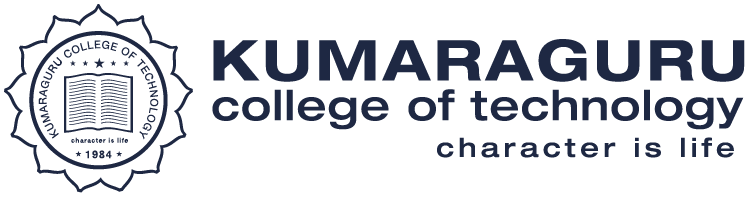 Criteria 1: Curricular AspectsMetric 1.3.4 Percentage of students undertaking field projects/ internships / student projects (Data for the latest completed academic year)Query:  Provide the report of the field visit/sample photographs of the field visit/permission letter from competent authorityResponse:  Due to Covid-19 Pandemic situation, Students has undertaken Projects and Internship only for the academic year 2020-21Additional Document: DocumentLink Field Visit Documenthttps://naac.kct.ac.in/dvv/mc/1.3.4/1.3.4 FIELD VISIT.pdf1.3.4 Data Templatehttps://naac.kct.ac.in/dvv/mc/1.3.4/1.3.4_1640870020_7130.xlsTitle and Place of work is enclosedhttps://naac.kct.ac.in/dvv/mc/1.3.4/1.3.4-TITLE PLACE OF WORK-DVV UPLOAD.pdf